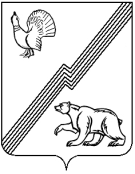 ГЛАВА ГОРОДА ЮГОРСКАХанты-Мансийского автономного округа – Югры ПОСТАНОВЛЕНИЕот 14 июня 2016 года                                                                                                                    № 1359О признании утратившими силупостановлений главы города ЮгорскаНа основании решения Думы города Югорска от 05.05.2016 № 42 «О структуре администрации города Югорска»:1. Признать утратившими силу постановления главы города Югорска: - от 15.02.2012 № 6 «Об антитеррористической комиссии города Югорска»; - от 11.08.2014 № 45 «О внесении изменения в постановление главы города Югорска от 15.02.2012 № 6»;- от 20.05.2015 № 26 «О внесении изменения в постановление главы города Югорска от 15.02.2012 № 6»;- от 26.02.2016 № 15 «О внесении изменения в постановление главы города Югорска от 15.02.2012 № 6».2. Опубликовать постановление в официальном печатном издании города Югорска и разместить на портале органов местного самоуправления города Югорска.3. Настоящее постановление вступает в силу после его официального опубликования.4. Контроль за  выполнением настоящего постановления оставляю за собой.Исполняющий обязанности главы города Югорска                                                                                                       С.Д. Голин